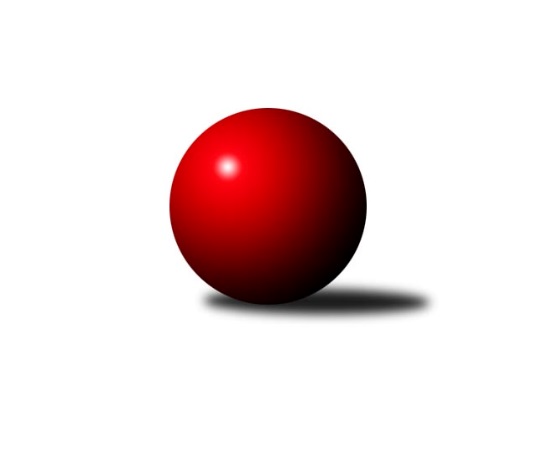 Č.2Ročník 2023/2024	22.9.2023Nejlepšího výkonu v tomto kole: 2658 dosáhlo družstvo: KK Hilton Sez. Ústí BJihočeský KP1 2023/2024Výsledky 2. kolaSouhrnný přehled výsledků:Kuželky Borovany A	- TJ Spartak Soběslav A	6:2	2442:2379	8.0:4.0	22.9.TJ Nová Ves u Č. B. A 	- TJ Kunžak A	2:6	2454:2536	4.0:8.0	22.9.TJ Centropen Dačice E	- TJ Dynamo Č. Budějovice A	7:1	2595:2541	7.0:5.0	22.9.TJ Loko Č. Budějovice B	- TJ Sokol Chotoviny B	6:2	2545:2530	7.0:5.0	22.9.TJ Sokol Nové Hrady A	- TJ Sokol Písek A	6:2	2649:2432	8.0:4.0	22.9.TJ Centropen Dačice D	- KK Hilton Sez. Ústí B	0:8	2528:2658	5.0:7.0	22.9.Tabulka družstev:	1.	TJ Centropen Dačice E	2	2	0	0	13.0 : 3.0 	14.0 : 10.0 	 2534	4	2.	TJ Loko Č. Budějovice B	2	2	0	0	13.0 : 3.0 	13.0 : 11.0 	 2553	4	3.	TJ Sokol Nové Hrady A	2	2	0	0	11.0 : 5.0 	14.0 : 10.0 	 2644	4	4.	KK Hilton Sez. Ústí B	1	1	0	0	8.0 : 0.0 	7.0 : 5.0 	 2658	2	5.	Kuželky Borovany A	2	1	0	1	9.0 : 7.0 	14.0 : 10.0 	 2519	2	6.	TJ Centropen Dačice D	2	1	0	1	7.0 : 9.0 	13.0 : 11.0 	 2636	2	7.	TJ Kunžak A	2	1	0	1	7.0 : 9.0 	12.0 : 12.0 	 2592	2	8.	TJ Spartak Soběslav A	2	0	1	1	6.0 : 10.0 	10.5 : 13.5 	 2363	1	9.	TJ Dynamo Č. Budějovice A	2	0	1	1	5.0 : 11.0 	10.5 : 13.5 	 2429	1	10.	TJ Sokol Chotoviny B	1	0	0	1	2.0 : 6.0 	5.0 : 7.0 	 2530	0	11.	TJ Nová Ves u Č. B. A	2	0	0	2	4.0 : 12.0 	9.0 : 15.0 	 2462	0	12.	TJ Sokol Písek A	2	0	0	2	3.0 : 13.0 	10.0 : 14.0 	 2478	0Podrobné výsledky kola:	 Kuželky Borovany A	2442	6:2	2379	TJ Spartak Soběslav A	Jiří Janoch	 	 194 	 166 		360 	 0:2 	 388 	 	195 	 193		Alena Dudová	Martin Soukup	 	 192 	 213 		405 	 2:0 	 378 	 	188 	 190		Jaroslav Chalaš	Jan Kobliha	 	 208 	 206 		414 	 2:0 	 375 	 	195 	 180		Luboš Přibyl	Václav Ondok	 	 222 	 200 		422 	 2:0 	 394 	 	196 	 198		Vlastimil Šlajs	Vojtěch Frdlík	 	 212 	 190 		402 	 1:1 	 415 	 	205 	 210		Jindřich Kopic	Karel Jirkal	 	 222 	 217 		439 	 1:1 	 429 	 	207 	 222		Jan Štefanrozhodčí: Jiří MalovanýNejlepší výkon utkání: 439 - Karel Jirkal	 TJ Nová Ves u Č. B. A 	2454	2:6	2536	TJ Kunžak A	Jan Tesař	 	 198 	 221 		419 	 0:2 	 433 	 	204 	 229		Lukáš Brtník	Jiří Pokorný	 	 202 	 194 		396 	 1:1 	 418 	 	199 	 219		Jiří Brát	Vladimír Vlček	 	 195 	 206 		401 	 2:0 	 371 	 	171 	 200		Pavel Jirků	Pavol Jesenič	 	 201 	 216 		417 	 1:1 	 414 	 	217 	 197		Radek Hrůza	Libor Doubek	 	 193 	 208 		401 	 0:2 	 449 	 	227 	 222		Dana Kopečná	Martin Vašíček	 	 205 	 215 		420 	 0:2 	 451 	 	234 	 217		Michal Horákrozhodčí: Jan TesařNejlepší výkon utkání: 451 - Michal Horák	 TJ Centropen Dačice E	2595	7:1	2541	TJ Dynamo Č. Budějovice A	Stanislav Musil	 	 168 	 185 		353 	 0:2 	 469 	 	244 	 225		Lukáš Chmel	Vít Beranovský	 	 208 	 214 		422 	 1:1 	 419 	 	210 	 209		Patrik Postl	Miroslav Kolář	 	 245 	 242 		487 	 2:0 	 384 	 	205 	 179		Miroslav Kraus	Zuzana Klivanová	 	 231 	 216 		447 	 2:0 	 411 	 	199 	 212		Vít Ondřich	Miloš Křížek	 	 203 	 212 		415 	 1:1 	 392 	 	208 	 184		Jiří Květoň	Jiří Malínek	 	 224 	 247 		471 	 1:1 	 466 	 	236 	 230		Jakub Kožichrozhodčí: Tomáš PospíchalNejlepší výkon utkání: 487 - Miroslav Kolář	 TJ Loko Č. Budějovice B	2545	6:2	2530	TJ Sokol Chotoviny B	Michal Takács	 	 208 	 191 		399 	 2:0 	 364 	 	185 	 179		Martina Křemenová	Zdeňka Štruplová	 	 208 	 216 		424 	 1:1 	 435 	 	233 	 202		Petr Křemen	Miroslava Vondrušová	 	 184 	 193 		377 	 0:2 	 468 	 	236 	 232		Lenka Křemenová	Bedřich Vondruš	 	 202 	 228 		430 	 1:1 	 421 	 	204 	 217		Miloš Filip	Veronika Kulová	 	 213 	 238 		451 	 1:1 	 447 	 	204 	 243		David Bartoň	Milada Šafránková	 	 228 	 236 		464 	 2:0 	 395 	 	195 	 200		Lenka Křemenovározhodčí: Jiří BláhaNejlepší výkon utkání: 468 - Lenka Křemenová	 TJ Sokol Nové Hrady A	2649	6:2	2432	TJ Sokol Písek A	Stanislava Hladká	 	 224 	 215 		439 	 1:1 	 429 	 	199 	 230		Petr Kolařík	Jiří Jelínek	 	 227 	 204 		431 	 2:0 	 357 	 	161 	 196		Iva Švejcarová	Jiří Konárek	 	 200 	 252 		452 	 2:0 	 341 	 	164 	 177		Petr Zítek	Tomáš Balko	 	 207 	 250 		457 	 2:0 	 410 	 	200 	 210		Drahomíra Nedomová	Milan Bedri	 	 223 	 205 		428 	 0:2 	 443 	 	231 	 212		Jan Vaňata	Michal Kanděra	 	 213 	 229 		442 	 1:1 	 452 	 	230 	 222		Jitka Koreckározhodčí: Stanislav SladkýNejlepší výkon utkání: 457 - Tomáš Balko	 TJ Centropen Dačice D	2528	0:8	2658	KK Hilton Sez. Ústí B	Vítězslav Stuchlík	 	 188 	 200 		388 	 1:1 	 398 	 	199 	 199		Jana Dvořáková	David Mihal	 	 201 	 240 		441 	 0:2 	 480 	 	230 	 250		Michal Hajný	Miroslav Jedlička	 	 192 	 229 		421 	 1:1 	 472 	 	247 	 225		Simona Černušková	Matyáš Doležal	 	 206 	 239 		445 	 1:1 	 455 	 	225 	 230		Jiří Mára	Aleš Láník	 	 213 	 214 		427 	 1:1 	 436 	 	233 	 203		Miloš Mikuláštík	Jan Kubeš *1	 	 237 	 169 		406 	 1:1 	 417 	 	209 	 208		Michal Klimešrozhodčí: Petr Bínastřídání: *1 od 56. hodu Martin KubešNejlepší výkon utkání: 480 - Michal HajnýPořadí jednotlivců:	jméno hráče	družstvo	celkem	plné	dorážka	chyby	poměr kuž.	Maximum	1.	Michal Hajný 	KK Hilton Sez. Ústí B	480.00	302.0	178.0	2.0	1/1	(480)	2.	Simona Černušková 	KK Hilton Sez. Ústí B	472.00	308.0	164.0	4.0	1/1	(472)	3.	Lenka Křemenová 	TJ Sokol Chotoviny B	468.00	318.0	150.0	5.0	1/1	(468)	4.	Jiří Konárek 	TJ Sokol Nové Hrady A	461.50	303.5	158.0	4.5	1/1	(471)	5.	Milada Šafránková 	TJ Loko Č. Budějovice B	459.50	310.5	149.0	2.0	1/1	(464)	6.	Tomáš Balko 	TJ Sokol Nové Hrady A	457.00	306.0	151.0	2.0	1/1	(457)	7.	Miroslav Kolář 	TJ Centropen Dačice E	455.50	305.5	150.0	4.5	2/2	(487)	8.	Jiří Mára 	KK Hilton Sez. Ústí B	455.00	321.0	134.0	4.0	1/1	(455)	9.	Jiří Malínek 	TJ Centropen Dačice E	453.50	306.5	147.0	4.0	2/2	(471)	10.	Karel Jirkal 	Kuželky Borovany A	448.50	298.0	150.5	2.5	2/2	(458)	11.	Dana Kopečná 	TJ Kunžak A	447.50	321.0	126.5	6.0	2/2	(449)	12.	David Bartoň 	TJ Sokol Chotoviny B	447.00	309.0	138.0	3.0	1/1	(447)	13.	Milena Šebestová 	TJ Sokol Nové Hrady A	446.00	304.0	142.0	3.0	1/1	(446)	14.	Michal Horák 	TJ Kunžak A	446.00	308.0	138.0	5.5	2/2	(451)	15.	Jakub Kožich 	TJ Dynamo Č. Budějovice A	444.00	302.5	141.5	3.0	2/2	(466)	16.	Matyáš Doležal 	TJ Centropen Dačice D	443.50	303.0	140.5	7.5	2/2	(445)	17.	Michal Kanděra 	TJ Sokol Nové Hrady A	442.00	316.0	126.0	1.0	1/1	(442)	18.	Miroslav Jedlička 	TJ Centropen Dačice D	439.50	303.5	136.0	7.0	2/2	(458)	19.	Stanislava Hladká 	TJ Sokol Nové Hrady A	438.50	298.0	140.5	4.0	1/1	(439)	20.	Lukáš Brtník 	TJ Kunžak A	438.50	301.0	137.5	6.0	2/2	(444)	21.	Vojtěch Kříha 	TJ Sokol Nové Hrady A	437.00	295.0	142.0	4.0	1/1	(437)	22.	Veronika Kulová 	TJ Loko Č. Budějovice B	436.00	296.0	140.0	7.0	1/1	(451)	23.	Miloš Mikuláštík 	KK Hilton Sez. Ústí B	436.00	306.0	130.0	6.0	1/1	(436)	24.	Milan Bedri 	TJ Sokol Nové Hrady A	435.50	290.0	145.5	8.0	1/1	(443)	25.	Petr Křemen 	TJ Sokol Chotoviny B	435.00	300.0	135.0	4.0	1/1	(435)	26.	Ilona Hanáková 	TJ Nová Ves u Č. B. A 	435.00	301.0	134.0	10.0	1/1	(435)	27.	Lukáš Chmel 	TJ Dynamo Č. Budějovice A	434.50	288.0	146.5	5.5	2/2	(469)	28.	Vítězslav Stuchlík 	TJ Centropen Dačice D	433.00	289.5	143.5	9.5	2/2	(478)	29.	Jan Štefan 	TJ Spartak Soběslav A	432.50	286.5	146.0	2.5	2/2	(436)	30.	Martin Vašíček 	TJ Nová Ves u Č. B. A 	432.00	294.0	138.0	7.0	1/1	(444)	31.	David Mihal 	TJ Centropen Dačice D	431.00	294.5	136.5	9.0	2/2	(441)	32.	Jiří Jelínek 	TJ Sokol Nové Hrady A	431.00	299.0	132.0	6.0	1/1	(431)	33.	Bedřich Vondruš 	TJ Loko Č. Budějovice B	430.00	300.0	130.0	5.0	1/1	(430)	34.	Zuzana Klivanová 	TJ Centropen Dačice E	429.00	302.5	126.5	11.5	2/2	(447)	35.	Václav Ondok 	Kuželky Borovany A	427.00	291.0	136.0	4.5	2/2	(432)	36.	Vojtěch Frdlík 	Kuželky Borovany A	426.50	286.0	140.5	7.0	2/2	(451)	37.	Radek Hrůza 	TJ Kunžak A	426.00	297.0	129.0	8.0	2/2	(438)	38.	Vít Beranovský 	TJ Centropen Dačice E	424.50	291.0	133.5	5.5	2/2	(427)	39.	Karel Vlášek 	TJ Loko Č. Budějovice B	423.00	288.0	135.0	6.0	1/1	(423)	40.	Petr Kolařík 	TJ Sokol Písek A	422.50	300.0	122.5	8.5	2/2	(429)	41.	Miloš Filip 	TJ Sokol Chotoviny B	421.00	298.0	123.0	5.0	1/1	(421)	42.	Pavel Jirků 	TJ Kunžak A	421.00	298.0	123.0	5.5	2/2	(471)	43.	Jan Tesař 	TJ Nová Ves u Č. B. A 	419.50	293.0	126.5	8.5	1/1	(420)	44.	Michal Klimeš 	KK Hilton Sez. Ústí B	417.00	284.0	133.0	5.0	1/1	(417)	45.	Zdeňka Štruplová 	TJ Loko Č. Budějovice B	414.50	290.0	124.5	6.0	1/1	(424)	46.	Jiří Douda 	TJ Loko Č. Budějovice B	414.00	307.0	107.0	8.0	1/1	(414)	47.	Jiří Brát 	TJ Kunžak A	413.00	296.5	116.5	9.0	2/2	(418)	48.	Drahomíra Nedomová 	TJ Sokol Písek A	410.50	277.5	133.0	10.0	2/2	(411)	49.	Miroslava Vondrušová 	TJ Loko Č. Budějovice B	409.50	290.0	119.5	11.0	1/1	(442)	50.	Libor Doubek 	TJ Nová Ves u Č. B. A 	407.00	286.5	120.5	5.5	1/1	(413)	51.	Jindřich Kopic 	TJ Spartak Soběslav A	403.00	271.5	131.5	5.0	2/2	(415)	52.	Vladimír Vlček 	TJ Nová Ves u Č. B. A 	401.00	286.0	115.0	5.0	1/1	(401)	53.	Martin Soukup 	Kuželky Borovany A	399.50	272.0	127.5	7.0	2/2	(405)	54.	Michal Takács 	TJ Loko Č. Budějovice B	399.00	293.0	106.0	13.0	1/1	(399)	55.	Vít Ondřich 	TJ Dynamo Č. Budějovice A	398.50	273.5	125.0	5.0	2/2	(411)	56.	Jana Dvořáková 	KK Hilton Sez. Ústí B	398.00	304.0	94.0	14.0	1/1	(398)	57.	Lenka Křemenová 	TJ Sokol Chotoviny B	395.00	289.0	106.0	9.0	1/1	(395)	58.	Jiří Pokorný 	TJ Nová Ves u Č. B. A 	393.50	274.0	119.5	5.0	1/1	(396)	59.	Patrik Postl 	TJ Dynamo Č. Budějovice A	393.00	279.0	114.0	6.5	2/2	(419)	60.	Pavol Jesenič 	TJ Nová Ves u Č. B. A 	392.00	280.0	112.0	6.5	1/1	(417)	61.	Jiří Květoň 	TJ Dynamo Č. Budějovice A	389.00	287.5	101.5	15.0	2/2	(392)	62.	Vlastimil Šlajs 	TJ Spartak Soběslav A	386.50	276.5	110.0	10.0	2/2	(394)	63.	Alena Dudová 	TJ Spartak Soběslav A	386.50	282.0	104.5	7.5	2/2	(388)	64.	Luboš Přibyl 	TJ Spartak Soběslav A	384.50	272.0	112.5	9.5	2/2	(394)	65.	Jaroslav Chalaš 	TJ Spartak Soběslav A	369.50	265.0	104.5	7.0	2/2	(378)	66.	Martina Křemenová 	TJ Sokol Chotoviny B	364.00	285.0	79.0	14.0	1/1	(364)		Jan Kubeš 	TJ Centropen Dačice D	496.00	320.0	176.0	2.0	1/2	(496)		Alexandra Králová 	TJ Sokol Písek A	468.00	310.0	158.0	6.0	1/2	(468)		Jitka Korecká 	TJ Sokol Písek A	452.00	302.0	150.0	6.0	1/2	(452)		Karel Fabeš 	TJ Centropen Dačice D	448.00	307.0	141.0	6.0	1/2	(448)		Jan Vaňata 	TJ Sokol Písek A	443.00	308.0	135.0	6.0	1/2	(443)		Jiří Malovaný 	Kuželky Borovany A	433.00	291.0	142.0	5.0	1/2	(433)		Jitka Šimková 	Kuželky Borovany A	428.00	305.0	123.0	8.0	1/2	(428)		Aleš Láník 	TJ Centropen Dačice D	427.00	294.0	133.0	3.0	1/2	(427)		Marie Lukešová 	TJ Sokol Písek A	417.00	282.0	135.0	6.0	1/2	(417)		Miloš Křížek 	TJ Centropen Dačice E	415.00	263.0	152.0	3.0	1/2	(415)		Jan Kobliha 	Kuželky Borovany A	414.00	274.0	140.0	4.0	1/2	(414)		Tomáš Brückler 	TJ Sokol Písek A	408.00	295.0	113.0	10.0	1/2	(408)		Kateřina Maršálková 	TJ Sokol Písek A	404.00	282.0	122.0	10.0	1/2	(404)		Daniel Kovář 	TJ Centropen Dačice E	398.00	273.0	125.0	5.0	1/2	(398)		Miroslav Kraus 	TJ Dynamo Č. Budějovice A	384.00	296.0	88.0	12.0	1/2	(384)		Jiří Janoch 	Kuželky Borovany A	360.00	239.0	121.0	6.0	1/2	(360)		Iva Švejcarová 	TJ Sokol Písek A	357.00	261.0	96.0	16.0	1/2	(357)		Vít Šebestík 	TJ Dynamo Č. Budějovice A	356.00	241.0	115.0	5.0	1/2	(356)		Stanislav Musil 	TJ Centropen Dačice E	353.00	264.0	89.0	18.0	1/2	(353)		Petr Zítek 	TJ Sokol Písek A	341.00	266.0	75.0	19.0	1/2	(341)Sportovně technické informace:Starty náhradníků:registrační číslo	jméno a příjmení 	datum startu 	družstvo	číslo startu9427	Vladimír Vlček	22.09.2023	TJ Nová Ves u Č. B. A 	1x19531	Jiří Janoch	22.09.2023	Kuželky Borovany A	1x19625	Jan Kobliha	22.09.2023	Kuželky Borovany A	1x16640	Iva Švejcarová	22.09.2023	TJ Sokol Písek A	1x26357	Stanislav Musil	22.09.2023	TJ Centropen Dačice E	1x6397	Jiří Malínek	22.09.2023	TJ Centropen Dačice E	2x
Hráči dopsaní na soupisku:registrační číslo	jméno a příjmení 	datum startu 	družstvo	Program dalšího kola:3. kolo26.9.2023	út	17:00	KK Hilton Sez. Ústí B - TJ Sokol Chotoviny B (dohrávka z 1. kola)	29.9.2023	pá	17:30	TJ Kunžak A - TJ Centropen Dačice E	29.9.2023	pá	17:30	TJ Spartak Soběslav A - TJ Sokol Písek A	29.9.2023	pá	17:30	KK Hilton Sez. Ústí B - TJ Nová Ves u Č. B. A 	29.9.2023	pá	18:00	TJ Loko Č. Budějovice B - TJ Centropen Dačice D	29.9.2023	pá	19:00	TJ Sokol Nové Hrady A - TJ Sokol Chotoviny B	Nejlepší šestka kola - absolutněNejlepší šestka kola - absolutněNejlepší šestka kola - absolutněNejlepší šestka kola - absolutněNejlepší šestka kola - dle průměru kuželenNejlepší šestka kola - dle průměru kuželenNejlepší šestka kola - dle průměru kuželenNejlepší šestka kola - dle průměru kuželenNejlepší šestka kola - dle průměru kuželenPočetJménoNázev týmuVýkonPočetJménoNázev týmuPrůměr (%)Výkon1xMiroslav KolářDačice E4871xMichal HorákKunžak A109.44511xMichal HajnýSez. Ústí B4801xLenka KřemenováChotoviny B109.314681xSimona ČernuškováSez. Ústí B4721xMiroslav KolářDačice E109.024871xJiří MalínekDačice E4711xDana KopečnáKunžak A108.924491xLukáš ChmelDyn. Č.B. A4691xMilada ŠafránkováLok. Č.B. B108.384642xLenka KřemenováChotoviny B4681xKarel JirkalBorovany A108.06439